        М.Луцьк, просп. Грушевського, 30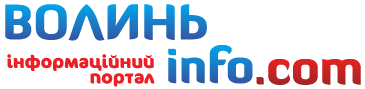                                                                                                                    тел.: 77-63-63, 29-09-20                                                                                                                   e-mail  ads@volyninfo.com                                            http://волиньінфо.укр                                                                Каталог підприємствДодаткові послуги:       Ціни дійсні з 01.06.2015р. по 31.12.2015р.       ВартістьТермін розміщенняІнформація500,0060,001 рік 1 міс.Логотип, Товари та послуги, Додаткова інформація, до 16 фото, контакти,карта.550,001 рікЛоготип, стаття, до 16 фото, контакти,карта.  + спец.сторінка600,001 рікЛоготип, стаття, до 16 фото, контакти,карта + відео700,001 рікЛоготип, стаття, до 16 фото, контакти,карта + до 10 фото у тексті800,001 рікЛоготип, стаття, до 16 фото, контакти,карта + відео ( виготовлене на замовлення до 2 хв.)700,001 рікЛоготип, стаття, до 16 фото, контакти,карта + слайд відео ( виготовлене на замовлення )Виготовлення власного відео до 2 хв.300,00Виготовлення власного слайд відео 200,00 